20. – 22.03.2022Švédsko: E2C, Second Chance School, Baltzarsgatan 31, 211 36 Malmö Sweden3 zaměstnanci z Educa InternationalBěhem setkání byla domluvena nabídka Praktické stáže Erasmus+ pro čerstvé absolventy oboru sociální práce/speciální pedagogika vysokých škol zapojených v konsorciu Educa. Tato nabídka je aktuální od září /října 2022 a již byla zveřejněna na webových stránkách Educa International a sociálních sítích (FCB, Instagram, LindkedIn). Předpokládáme, že navážeme na dosavadní spolupráci a tato možnost bude pravidelně využívána.20. – 22.03.2022Sweden: E2C, Second Chance School, Baltzarsgatan 31, 211 36 Malmö Sweden3 participants from Educa International During the meeting, the Erasmus + Internship offer was agreed for recent graduates of social work / special pedagogy at universities involved in the Educa consortium. This offer is current from September / October 2022 and has already been published on the Educa International website and social networks (FCB, Instagram, LindkedIn). We assume that we will build on the existing cooperation and this option will be used regularly.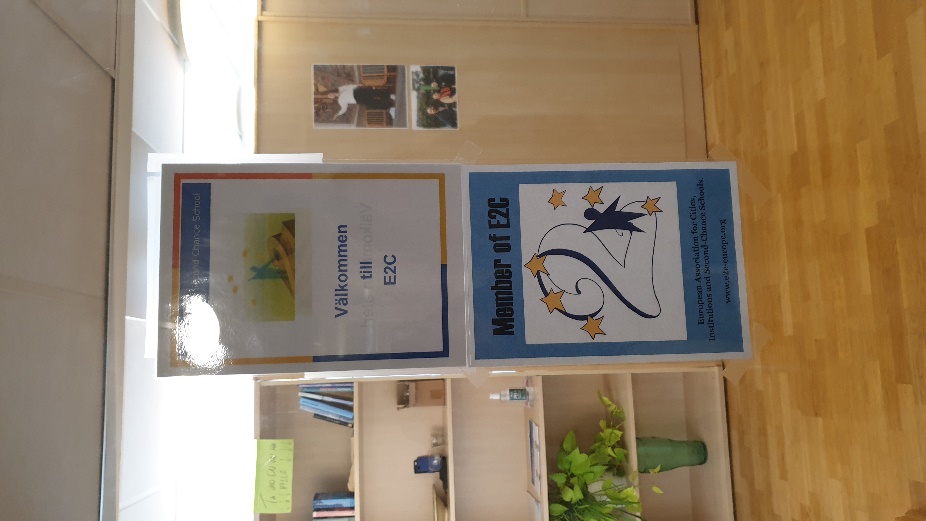 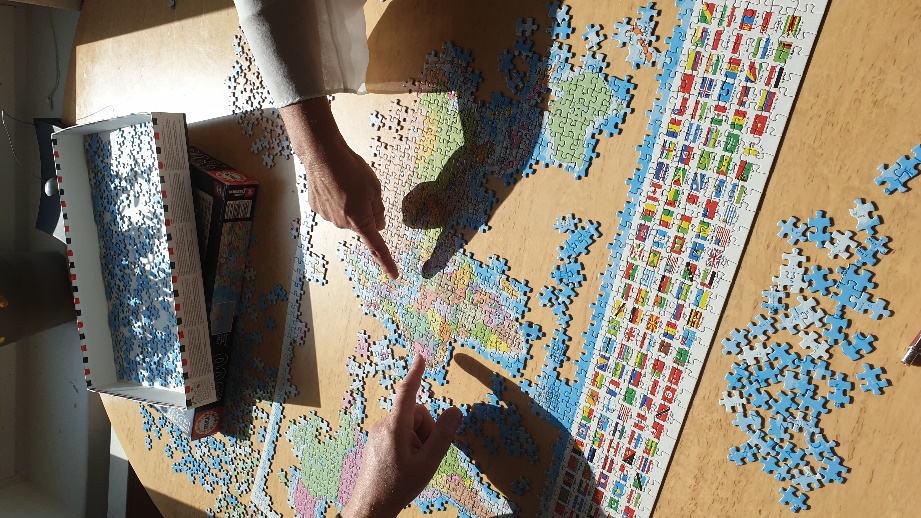 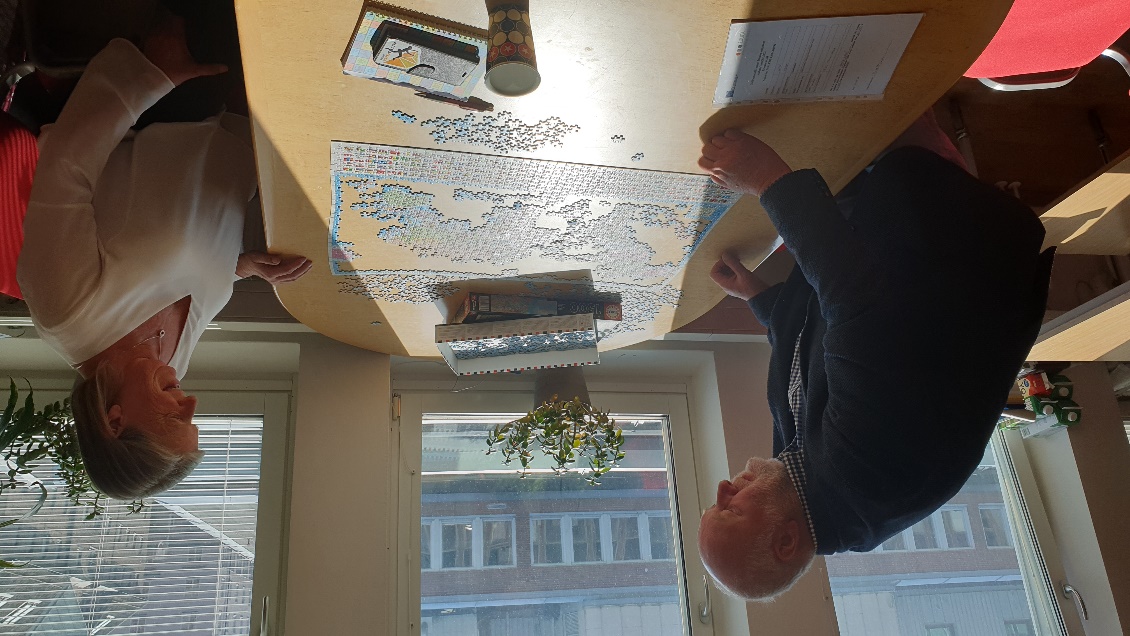 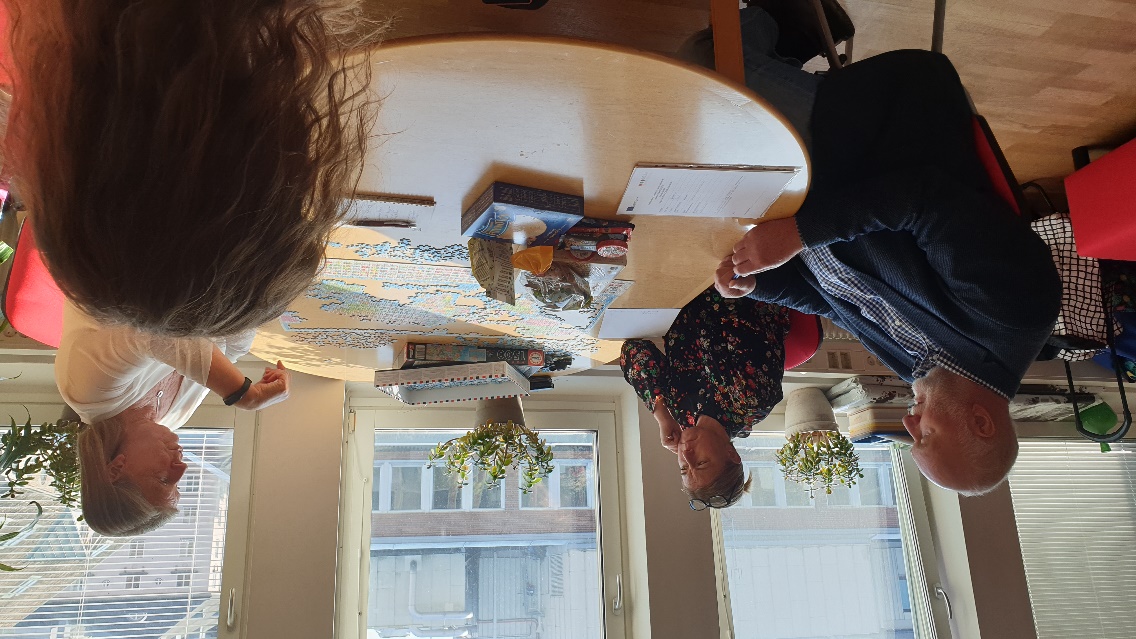 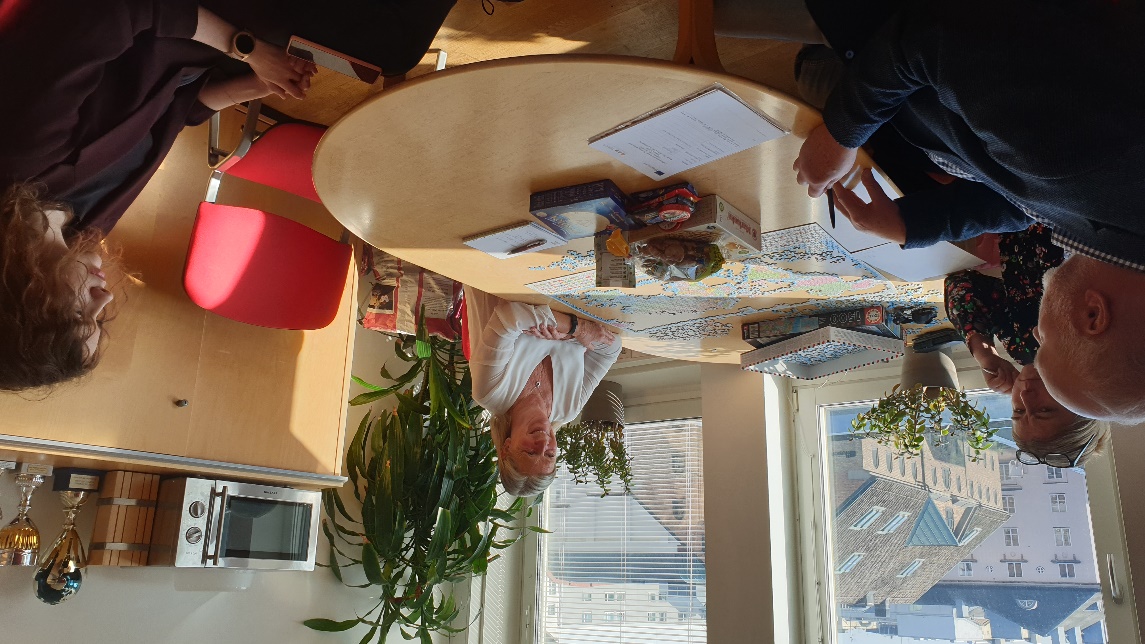 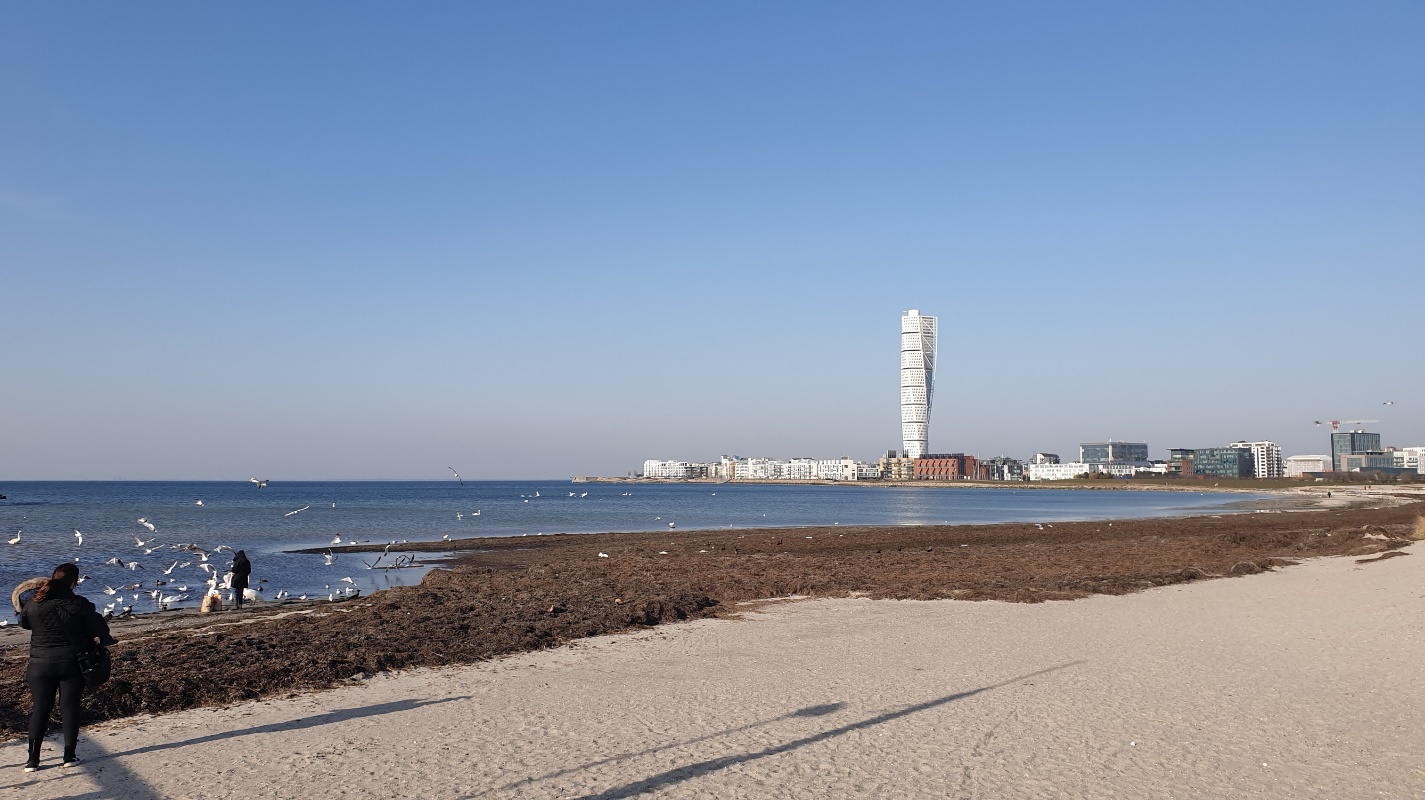 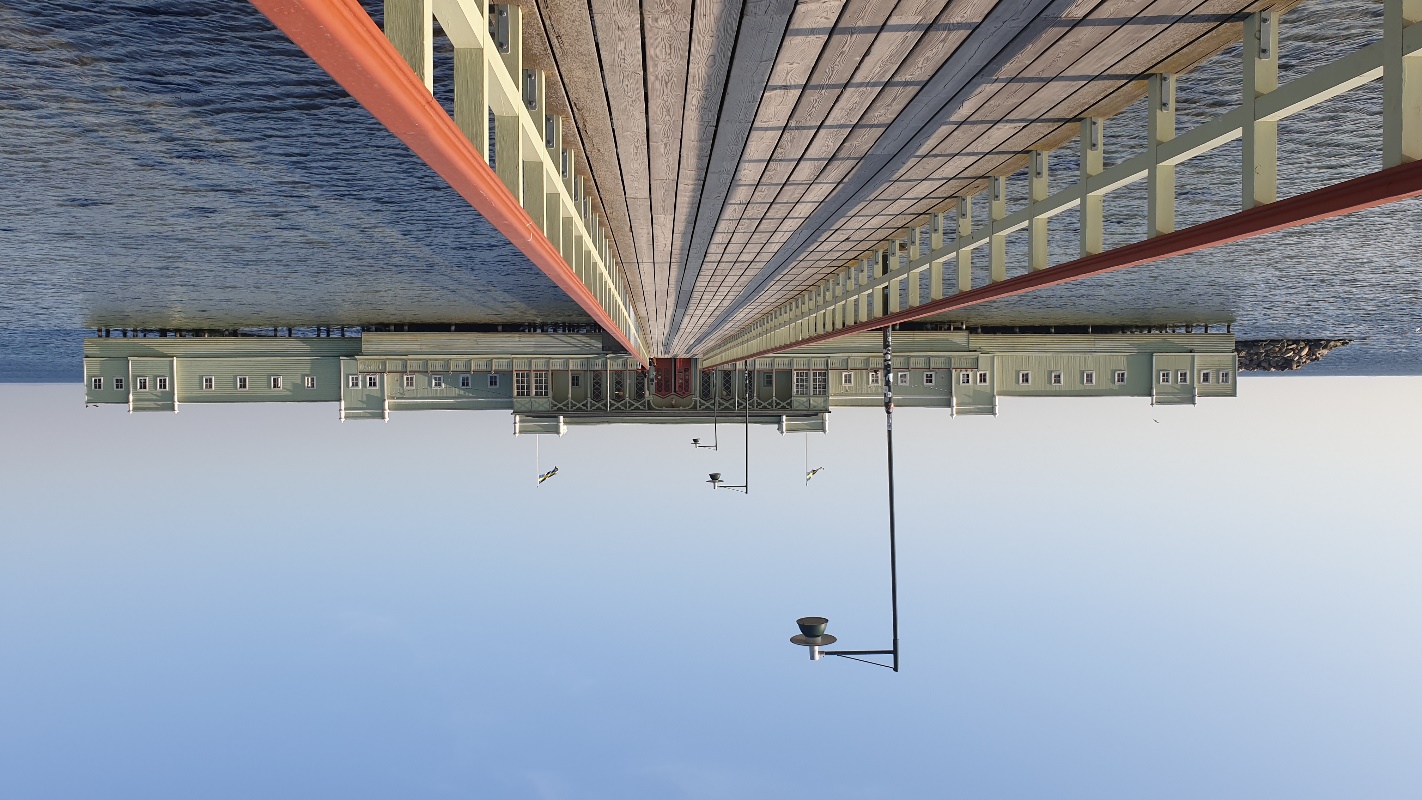 